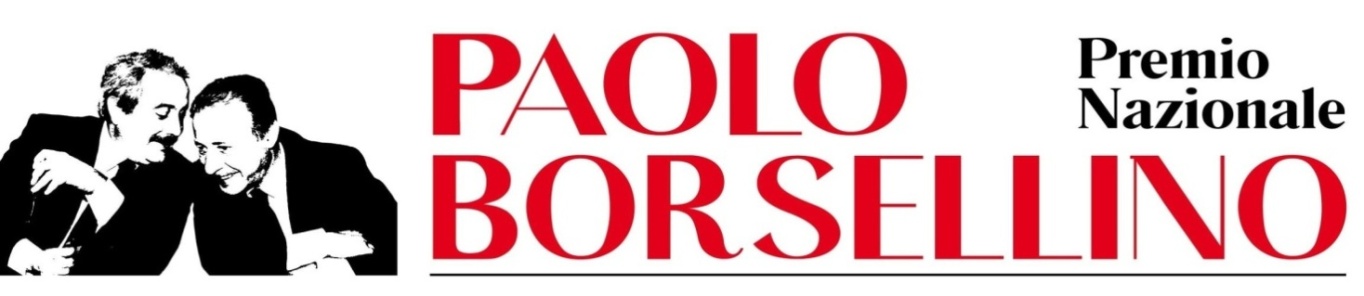                                                                                           23°Preg.mo giornalista   Marilena Natale natalemarilena@gmail.comOGGETTO:  “PREMIO  NAZIONALE  PAOLO   BORSELLINO”  – 23° EDIZIONE,     XXVI° ANNO                      invito  per   SABATO  27  ottobre  2018   ore 10,00  Sala consiliare    PESCARA   L’associazione “Falcone e Borsellino”  organizza  dal 10  al 27  ottobre 2018  la  23ª  edizione del  PREMIO  NAZIONALE  PAOLO  BORSELLINO,   XXVI° ANNO,  sul tema “L’eredità di Falcone e Borsellino”. Il Premio Borsellino  per la legalità e l’impegno sociale e civile - creato il 3 dicembre 1992 da Rita Borsellino e Antonino Caponnetto, che ne furono presidenti -  ha l’obiettivo di “accendere e suscitare  soprattutto nei giovani – a cui sono dedicate le 15 giornate di incontri, libri, film, spettacoli che precedono la premiazione - voglia di conoscenza e partecipazione che va promossa e valorizzata”.Saremo onorati se, pur tra i suoi numerosi ed importanti impegni, vorrà trovare il tempo per essere tra noi:VENERDI 26 ottobre alle ore 10 a Teramo, aula magna Università, per un incontro su “Art. 21”; SABATO  27 ottobre p.v.  alle ore 10,  nella  Sala del Municipio di Pescara, per ritirare il 23° Premio Borsellino a lei assegnato dalla giuria composta da: Giovanni Legnini (Presidente) Federico Cafiero De Raho (Procuratore Dna); Don Aniello Manganiello (“Centro don Guanella” Scampia); Gabriella Sperandio (Associazione Falcone e Borsellino); Alessandra Di Pietro (Dirigente scolastica); M. Dalia Pilato (Progetto Scuola e legalità). In attesa di un cortese riscontro, porgiamo i più cordiali saluti.                                                                                                                       Gabriella SperandioAssociazione  Falcone  e  Borsellino  onlusVIA MALASPINA, 19   64100  TERAMO   telfax 0861 248067   cell. 339 8867141premioborsellino@libero.it       https://premionazionalepaoloborsellino.com